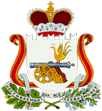 СОВЕТ ДЕПУТАТОВ БОЛТУТИНСКОГО СЕЛЬСКОГО ПОСЕЛЕНИЯГЛИНКОВСКОГО РАЙОНА СМОЛЕНСКОЙ ОБЛАСТИРЕШЕНИЕ«22» декабря 2021 года                                                     № 48Об утверждении прогнозного плана приватизации имущества Болтутинского сельского поселения Глинковского района Смоленской области на 2022 год   В соответствии со ст. 127 Гражданского кодекса РФ, Федеральным законом от 21.12.2001г. № 178-ФЗ «О приватизации государственного и муниципального имущества», Положением о порядке управления и распоряжения имуществом, находящемся в собственности Болтутинского сельского поселения Глинковского района Смоленской области, Уставом Болтутинского сельского поселения Глинковского района Смоленской области, Совет депутатов Болтутинского сельского поселения Глинковского района Смоленской области  РЕШИЛ:Утвердить прогнозный план приватизации имущества Болтутинского сельского поселения Глинковского района Смоленской области на 2022 год, установив, что имущество Болтутинского сельского поселения Глинковского района Смоленской области, подлежащее приватизации в 2022 году отсутствует. Настоящее решение вступает в силу со дня его принятия и подлежит обнародованию в соответствии со статьей 40 Устава Болтутинского сельского поселения Глинковского района Смоленской области. Глава муниципального образования Болтутинского сельского поселения Глинковского района Смоленской области                                   О.П. Антипова 